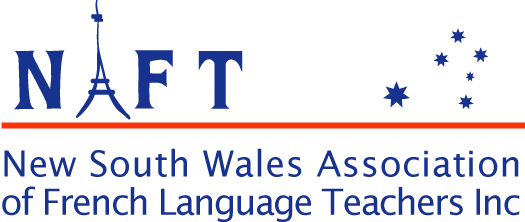 Year 12 French Study Skills Day Date: 		Saturday, May 27th 2017Time: 		8:30am – 12:25pm Continuers  9:30am – 1:05pm Beginners 		1:15pm – 4:15pm Extension Venue: 	Sydney University, SydneyAbercrombie Business School Building –http://sydney.edu.au/business/about/buildings/abercrombieABS Auditorium 2010 (Continers.),  ABS Lecture Theatre 1110 (Beginners.) & ABS Case Study Lecture Theatre (Extension.)Cost: 		$23.70 Beginners & Continuers; $33.70 Extension (includes cost for Continuers)Bring: 	Pen, paper, water, morning /afternoon snack, own lunch (if staying all day)RSVP: 	To YOUR CLASS TEACHER by Tuesday, 9th May 2017Please note:Seating capacity: 	Max 300 Continuers (including accompanying teachers)Max 200 Beginners (including accompanying teachers)Max 100 Extension (including accompanying teachers)NAFT nor Sydney University will be responsible for students attending this event.Students are expected to make their own way to and from the Lecture Theatres at Sydney University. Food & Drink in the lecture theatres is strictly prohibited.NO MEALS will be provided.Students will need to provide their own food and drink as it is the weekend and food outlets at the University are limited. There is a café open in the Business School Building.Helpful information:For groups remaining all day, a number of food options are available at Broadway Shopping Centre (Broadway); about 15 minute walk from the University, through the campus.Sydney University can be accessed by train http://www.cityrail.info/ and a number of buses http://www.sydneybuses.info/If travelling by car, all-day parking is available in metered parking areas on the University campus. The fee is $2 per four or $6 flat rate.The Shepherd carpark on Shepherd St, Redfern is the recommended carpark for the venue.More information can be found online at: http://sydney.edu.au/campus-life/getting-to-campus/parking.html